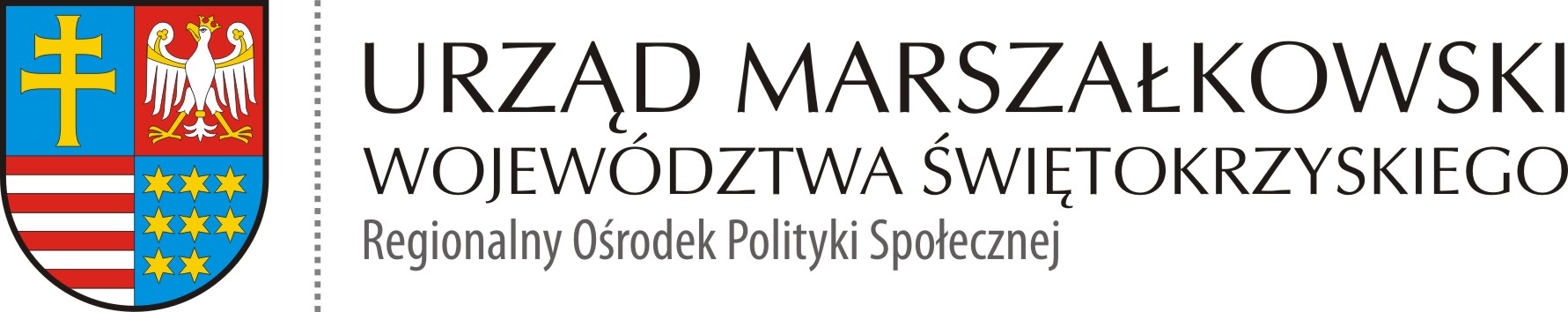 ROPS-II.052.2.22.2020  						            Kielce 13.11.2020 r.PROTOKÓŁ z dnia 13.11.2020 r.z wyłonienia wykonawcy na podstawie zapytania ofertowego z dnia 04.11.2020 r. zamieszczonego na stronie Biuletynu Informacji Publicznej Urzędu Marszałkowskiego Województwa Świętokrzyskiego w Kielcach w dniu 04.11.2020  r. dotyczącego Działania edukacyjno – informacyjne w ramach projektu partnerskiego pn. „Liderzy kooperacji”zaprojektowanie, przygotowanie i dostarczenie kalendarzy z wkładką edukacyjno-informacyjną dotyczącą projektu „Liderzy kooperacji”Program Operacyjny Wiedza Edukacja Rozwój - Działanie 2.5 "Skuteczna pomoc społeczna" - "Wypracowanie  i wdrożenie modeli kooperacji pomiędzy instytucjami pomocy społecznej        i integracji społecznej a podmiotami innych polityk sektorowych m.in. pomocy społecznej, edukacji, zdrowia, sądownictwa i policji"W dniu 04.11.2020 r. zapytanie ofertowe zostało zamieszczone na stronie Biuletynu Informacji Publicznej Urzędu Marszałkowskiego Województwa Świętokrzyskiego                           w Kielcach w zakładce zamówienia publiczne/zapytania ofertowe.W odpowiedzi na zapytanie z dnia 04.11.2020 r. w wyznaczonym terminie nadsyłania ofert – do dnia 12.11.2020, wpłynęło pięć (5) ofert złożonych przez: P.U.H Aniew Sp. J. Wojciech Anielski, Łukasz Anielski z siedzibą w SosnowcuWytwórnia Przecinków Kamila Cieślicka z siedzibą w ŁopusznieAgencja Reklamy Eureka Plus Barbara Fedorowicz Ryszard Fedorowicz z siedzibą w RzeszowieAgencja Reklamowa TOP Agnieszka Łuczak z siedzibą we WłocławkuEIGHTEEN GROUP Sp. z o.o. z siedzibą w Tarnowskich Górach Do realizacji zamówienia wybrano ofertę złożoną przez:Wytwórnia Przecinków Kamila Cieślicka ul. Konecka 2 26-070 ŁopusznoZestawienie ofert stanowi załącznik nr 1 do niniejszego protokołu.Oceny ofert dokonano wg kryterium:Cena brutto oferty (C)  W wyborze ofert uczestniczyli:						PodpisElżbieta Korus  –Dyrektor		Regionalnego Ośrodka Polityki Społecznej			......………………………Mariusz Brelski – Kierownik		w Regionalnym Ośrodku Polityki Społecznej		………......………………Marzena Bulińska – Główny specjalista		w Regionalnym Ośrodku Polityki Społecznej		………......………………Agnieszka Dzwonek  – Główny specjalista		w Regionalnym Ośrodku Polityki Społecznej		………......………………Agata Żuława – Inspektor		w Regionalnym Ośrodku Polityki Społecznej		………......………………